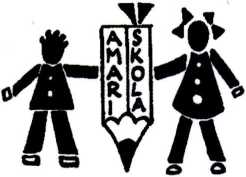 Zlatnická ul. 186č. tel.: 476 118 195/č. fax: 476 118 243Email:info@zschanov.cz www.zschanov.czIČO 49872265Základní škola, Most, příspěvková organizaceCeloroční objednávka č. 6/2023HSC Computers s.r.o.Tř. Budovatelů253 Most Objednáváme u Vás opravy počítačů, softwarové práce, dálkovou správu. Předem děkuji za kladné vyřízeni.V Mostě dne 5. 1.2023. :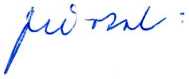 